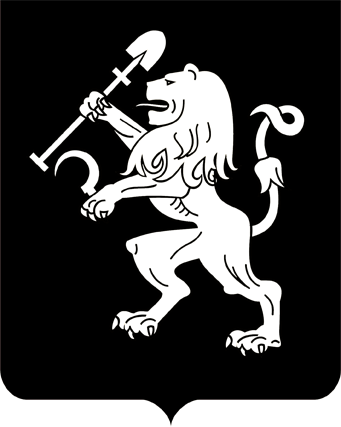 АДМИНИСТРАЦИЯ ГОРОДА КРАСНОЯРСКАПОСТАНОВЛЕНИЕОб утверждении проекта внесения изменений в проект планировки улично-дорожной сети и территорий общественного пользования городского округа город КрасноярскРассмотрев доработанные материалы проекта внесения изменений в проект планировки улично-дорожной сети и территорий общественного пользования городского округа город Красноярск, руководствуясь     ст. 5.1, 45, 46 Градостроительного кодекса Российской Федерации,                 ст. 16 Федерального закона от 06.10.2003 № 131-ФЗ «Об общих принципах организации местного самоуправления в Российской Федерации», ст. 8 Правил землепользования и застройки городского округа   город Красноярск, утвержденных решением Красноярского городского Совета депутатов от 07.07.2015 № В-122, ст. 7, 41, 58, 59 Устава города Красноярска,ПОСТАНОВЛЯЮ:1. Утвердить проект внесения изменений в проект планировки улично-дорожной сети и территорий общественного пользования                  городского округа город Красноярск, утвержденный постановлением администрации города от 25.12.2015 № 833, согласно приложениям 1, 2.2. Настоящее постановление опубликовать в газете «Городские новости» и разместить на официальном сайте администрации города             в течение семи дней с даты принятия постановления.3. Постановление вступает в силу со дня его официального опубликования.4. Контроль за исполнением настоящего постановления возложить на заместителя Главы города – руководителя департамента Главы           города Войцеховского В.Н.Глава города							                  С.В. Еремин11.12.2018№ 801